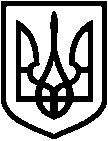 СВАТІВСЬКА РАЙОННА ДЕРЖАВНА АДМІНІСТРАЦІЯ ЛУГАНСЬКОЇ ОБЛАСТІРОЗПОРЯДЖЕННЯголови районної державної адміністрації27.06.2018	м. Сватове	№ 451Розглянувши заяву гр. Л     від 22 травня
2018 року (додається) про надання дозволу на виготовлення технічної документації із землеустрою щодо встановлення меж земельної ділянки в натурі із земель асоціації «Україна», розташованої за межами населених пунктів, на території, яка за даними державного земельного кадастру враховується у Містківській сільській раді Сватівського району Луганської області, керуючись статтею 119 Конституції України, статтями 17, 81, 184, 186, пунктами 2, 16, 17 Перехідних положень Земельного кодексу України, статтями 5, 7 Закону України «Про порядок виділення в натурі (на місцевості) земельних ділянок власникам земельних часток (паїв)», Законом України «Про землеустрій» та статтями 21, 41 Закону України «Про місцеві державні адміністрації»:Надати гр. Л               , власнику сертифіката на право на земельну частку (пай) серії ЛГ № 0155471 із земель асоціації «Україна», дозвіл на виготовлення технічної документації із землеустрою щодо встановлення меж земельної ділянки в натурі (на місцевості), пай № 179 (сіножаті), розташованої за межами населених пунктів, на території, яка за даними державного земельного кадастру враховується на території Містківської сільської ради Сватівського району Луганської області, для ведення товарного сільськогосподарського виробництва.  Перший заступник голови,  в.о. голови райдержадміністрації 	О.В.ЛибаПро надання дозволу на виготовлення технічної документації із землеустрою щодо встановлення меж земельної ділянки в натурі (на місцевості)
гр. Л         (сіножаті, пай № 179, Містківська сільська рада)